      Аппликация силуэтная симметричная “Нарядные бабочки”       Подготовила воспитатель: Горбунова С.В.Цель: Продолжать учить работать с ножницами, составлять рисунок из готовых форм, закреплять умение наклеивать формы бабочекЗадачи: способствовать формированию детей вырезать силуэты бабочек из бумажных прямоугольников, сложенных пополам и украшать по своему желанию графическими или аппликативными средствами; показать варианты формы и декора крылышек бабочек, способствовать развитию чувств формы и ритма.Предварительная работа.Повторное рассматривание иллюстраций, репродукций. Фотографий, изображающих летний луг, рассматривание изображений насекомых и других обитателей луга, беседа о животных, обитающих на лугу, рисование жуков и бабочек сухими материалами с передачей характерных признаков, дидактические игры с художественным содержанием на развитие восприятия цвета, формы и композиции. Подготовка композиционной основы: цветы.Материалы, оборудование.Цветная бумага, готовые бумажные формы – прямоугольники разной  расцветки,  ножницы,  салфетки  тканевые, клей.Фото 1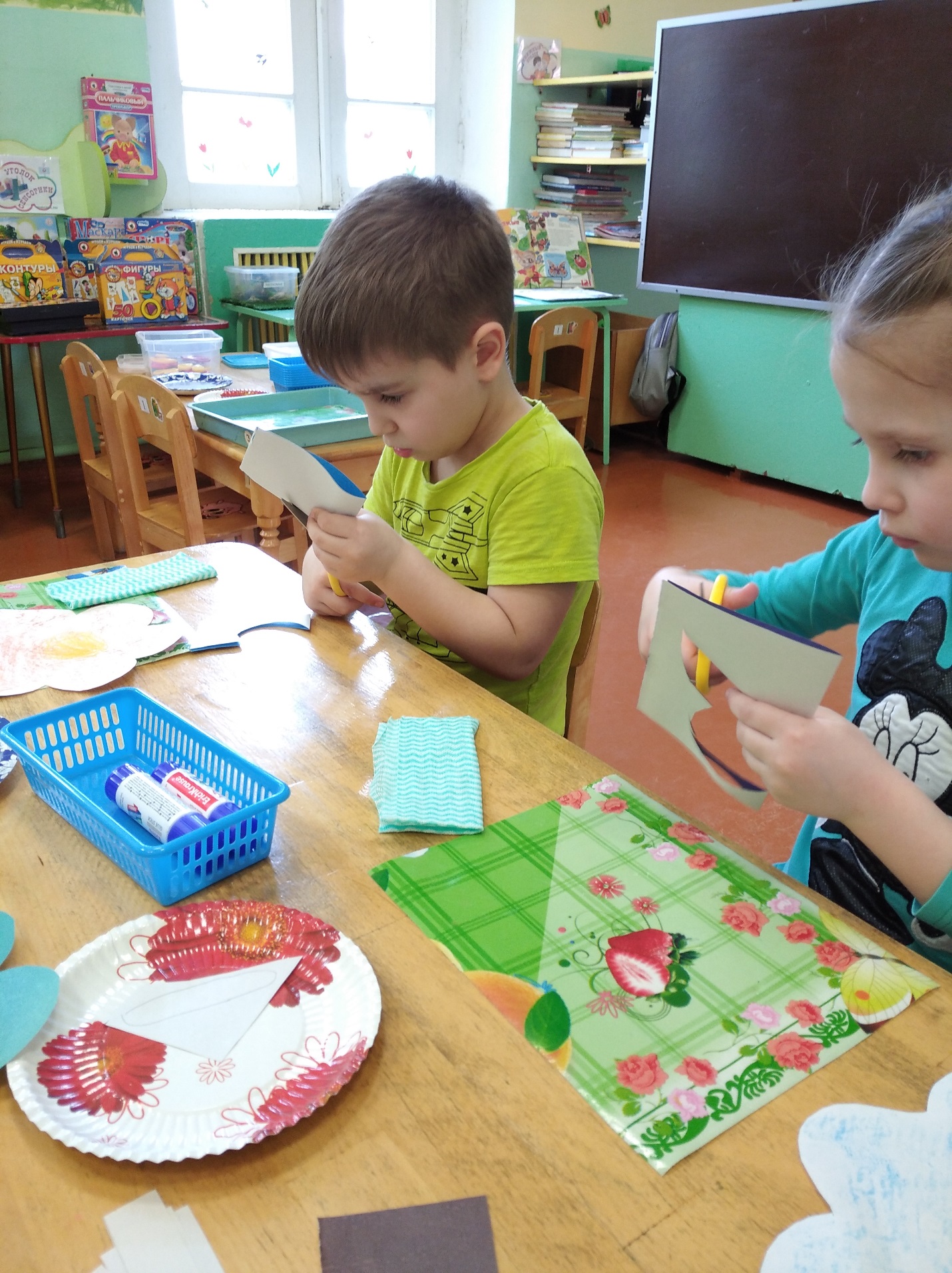 Фото 2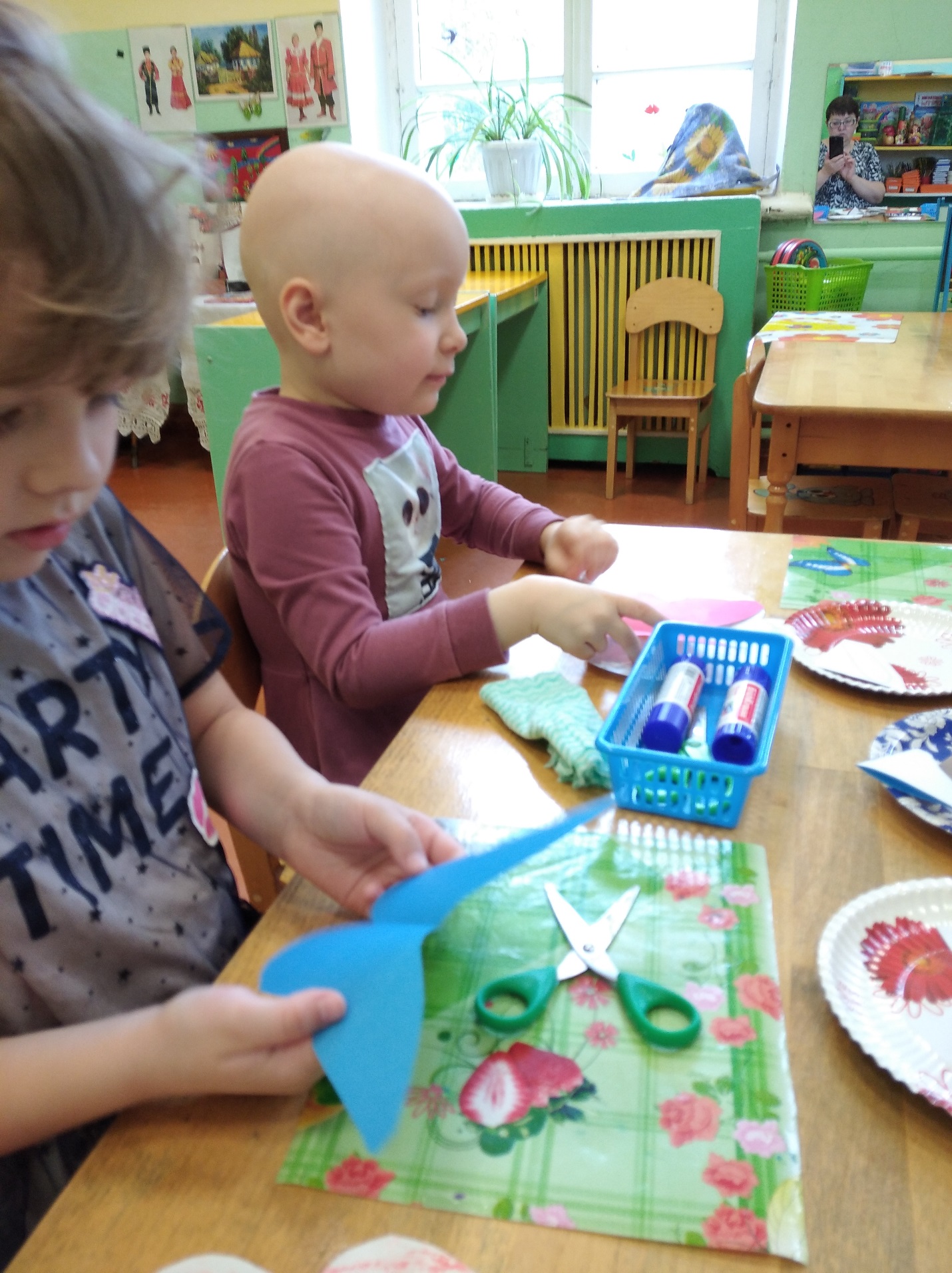 Фото 3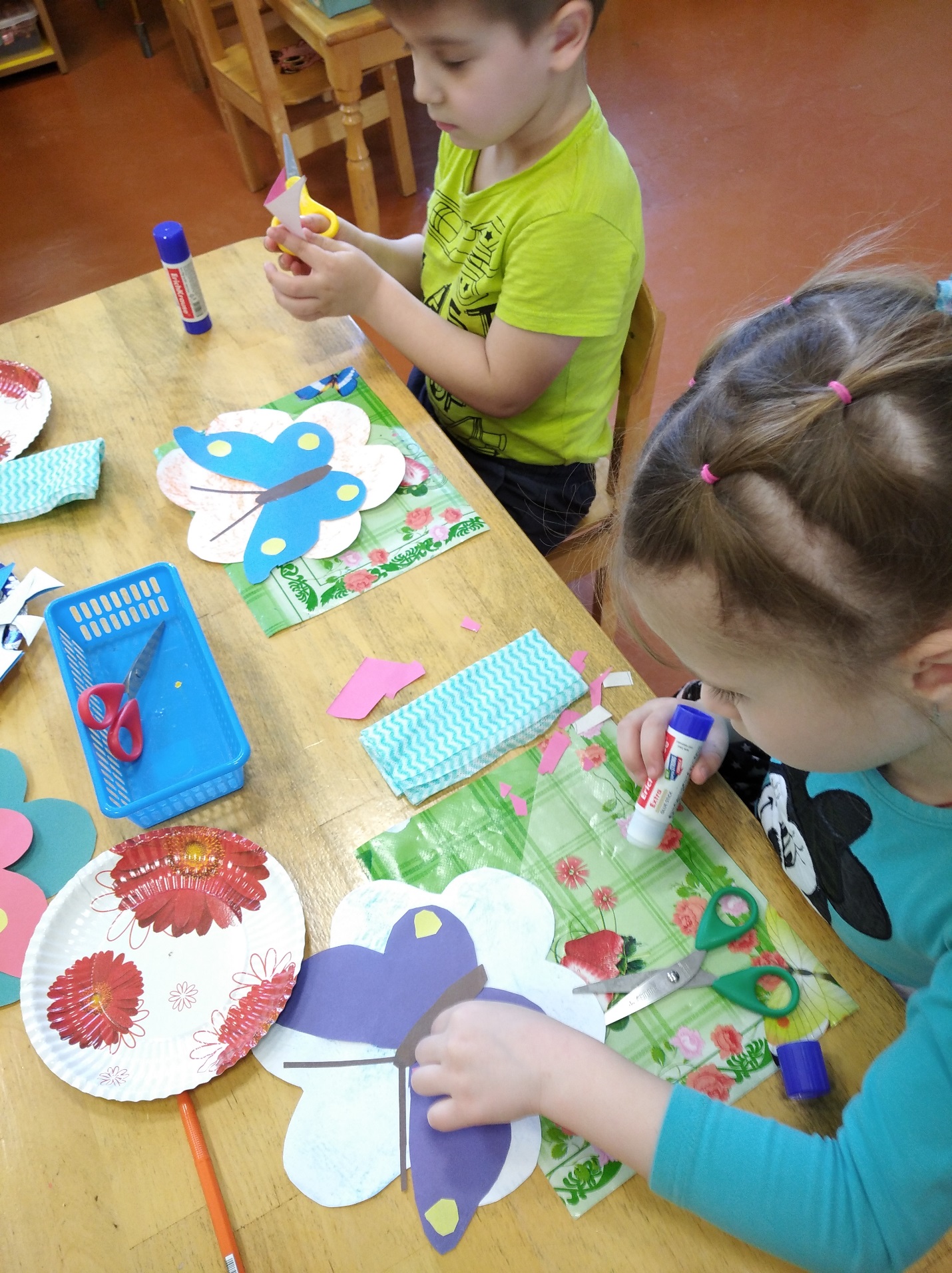 Фото 4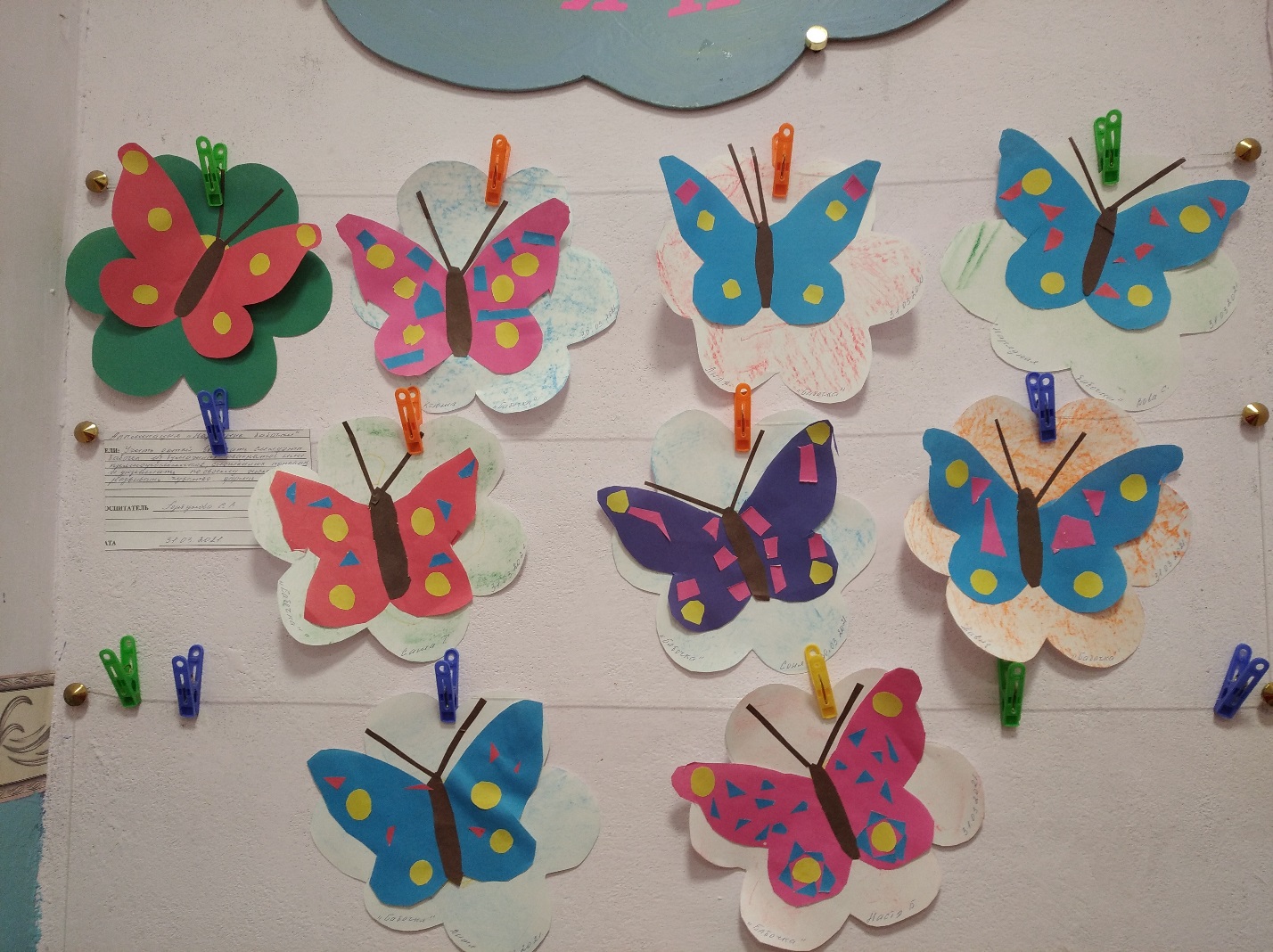 